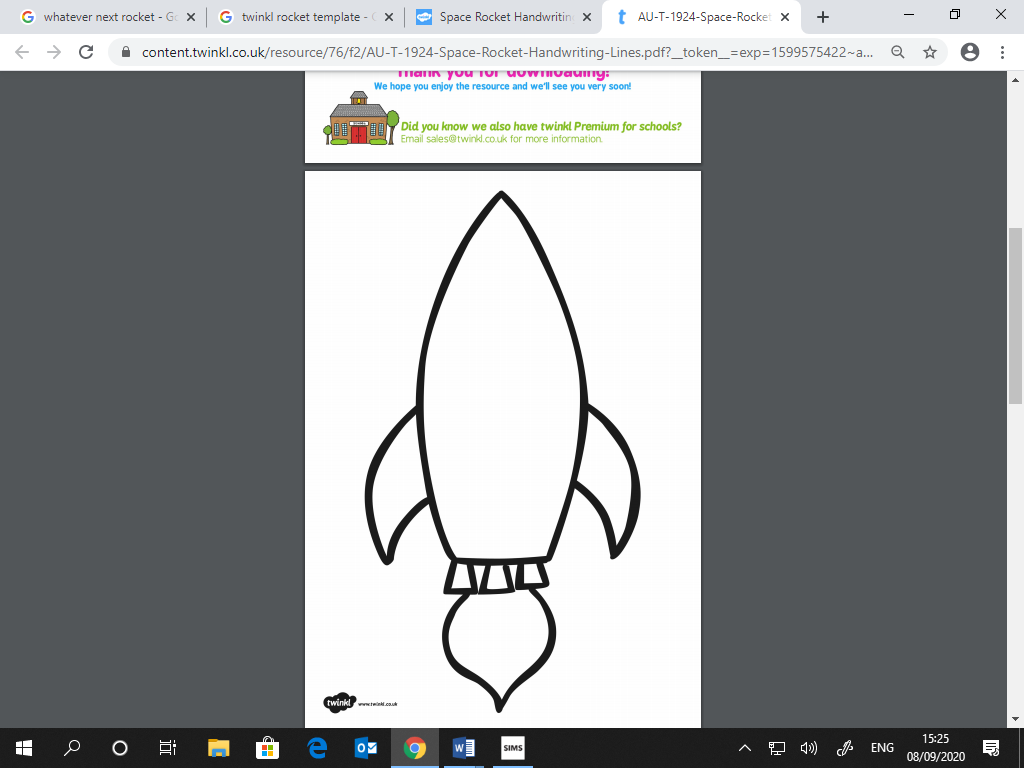 My rocket adventure!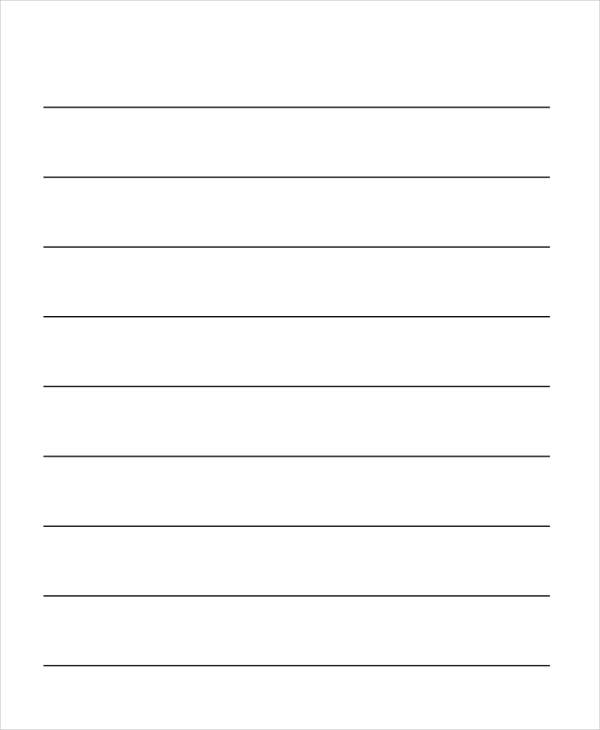 Week Commencing Monday 14th September 2020LO: To write a listI must say and draw what I would like to take to the moonI should make marks to represent my ideas I could write the sounds I hear in words Week Commencing Monday 14th September 2020LO: To write a listI must say and draw what I would like to take to the moonI should make marks to represent my ideas I could write the sounds I hear in words Week Commencing Monday 14th September 2020LO: To write a listI must say and draw what I would like to take to the moonI should make marks to represent my ideas I could write the sounds I hear in words 